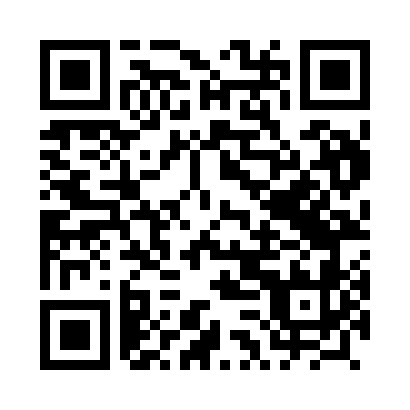 Ramadan times for Klos, PolandMon 11 Mar 2024 - Wed 10 Apr 2024High Latitude Method: Angle Based RulePrayer Calculation Method: Muslim World LeagueAsar Calculation Method: HanafiPrayer times provided by https://www.salahtimes.comDateDayFajrSuhurSunriseDhuhrAsrIftarMaghribIsha11Mon4:194:196:1912:053:535:525:527:4412Tue4:174:176:1612:043:555:545:547:4613Wed4:144:146:1412:043:565:565:567:4814Thu4:114:116:1112:043:585:585:587:5015Fri4:094:096:0912:043:596:006:007:5316Sat4:064:066:0612:034:016:016:017:5517Sun4:034:036:0412:034:026:036:037:5718Mon4:004:006:0112:034:046:056:057:5919Tue3:573:575:5912:034:066:076:078:0120Wed3:553:555:5612:024:076:096:098:0421Thu3:523:525:5412:024:096:116:118:0622Fri3:493:495:5112:024:106:136:138:0823Sat3:463:465:4912:014:126:156:158:1024Sun3:433:435:4612:014:136:176:178:1325Mon3:403:405:4412:014:146:196:198:1526Tue3:373:375:4112:004:166:206:208:1727Wed3:343:345:3912:004:176:226:228:2028Thu3:313:315:3612:004:196:246:248:2229Fri3:283:285:3412:004:206:266:268:2530Sat3:243:245:3211:594:226:286:288:2731Sun4:214:216:2912:595:237:307:309:301Mon4:184:186:2712:595:247:327:329:322Tue4:154:156:2412:585:267:347:349:353Wed4:124:126:2212:585:277:367:369:374Thu4:084:086:1912:585:297:377:379:405Fri4:054:056:1712:575:307:397:399:436Sat4:024:026:1412:575:317:417:419:457Sun3:583:586:1212:575:337:437:439:488Mon3:553:556:0912:575:347:457:459:519Tue3:523:526:0712:565:357:477:479:5310Wed3:483:486:0512:565:377:497:499:56